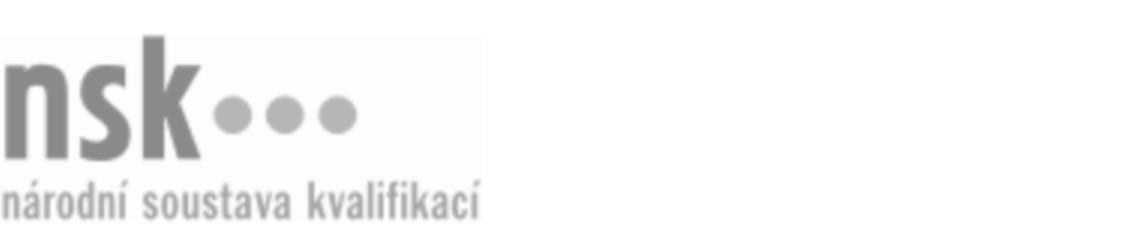 Kvalifikační standardKvalifikační standardKvalifikační standardKvalifikační standardKvalifikační standardKvalifikační standardKvalifikační standardKvalifikační standardPracovník/pracovnice materiálně-technického zásobování prodejen (kód: 66-052-H) Pracovník/pracovnice materiálně-technického zásobování prodejen (kód: 66-052-H) Pracovník/pracovnice materiálně-technického zásobování prodejen (kód: 66-052-H) Pracovník/pracovnice materiálně-technického zásobování prodejen (kód: 66-052-H) Pracovník/pracovnice materiálně-technického zásobování prodejen (kód: 66-052-H) Pracovník/pracovnice materiálně-technického zásobování prodejen (kód: 66-052-H) Pracovník/pracovnice materiálně-technického zásobování prodejen (kód: 66-052-H) Autorizující orgán:Ministerstvo průmyslu a obchoduMinisterstvo průmyslu a obchoduMinisterstvo průmyslu a obchoduMinisterstvo průmyslu a obchoduMinisterstvo průmyslu a obchoduMinisterstvo průmyslu a obchoduMinisterstvo průmyslu a obchoduMinisterstvo průmyslu a obchoduMinisterstvo průmyslu a obchoduMinisterstvo průmyslu a obchoduMinisterstvo průmyslu a obchoduMinisterstvo průmyslu a obchoduSkupina oborů:Obchod (kód: 66)Obchod (kód: 66)Obchod (kód: 66)Obchod (kód: 66)Obchod (kód: 66)Obchod (kód: 66)Týká se povolání:Kvalifikační úroveň NSK - EQF:333333333333Odborná způsobilostOdborná způsobilostOdborná způsobilostOdborná způsobilostOdborná způsobilostOdborná způsobilostOdborná způsobilostNázevNázevNázevNázevNázevÚroveňÚroveňPráce s informačními a komunikačními technologiemi v maloobchoduPráce s informačními a komunikačními technologiemi v maloobchoduPráce s informačními a komunikačními technologiemi v maloobchoduPráce s informačními a komunikačními technologiemi v maloobchoduPráce s informačními a komunikačními technologiemi v maloobchodu33Příjem a kompletace podkladů pro tvorbu plánu materiálně-technického zabezpečení provozovenPříjem a kompletace podkladů pro tvorbu plánu materiálně-technického zabezpečení provozovenPříjem a kompletace podkladů pro tvorbu plánu materiálně-technického zabezpečení provozovenPříjem a kompletace podkladů pro tvorbu plánu materiálně-technického zabezpečení provozovenPříjem a kompletace podkladů pro tvorbu plánu materiálně-technického zabezpečení provozoven33Orientace v katalogu a bonusovém programu dodavatelůOrientace v katalogu a bonusovém programu dodavatelůOrientace v katalogu a bonusovém programu dodavatelůOrientace v katalogu a bonusovém programu dodavatelůOrientace v katalogu a bonusovém programu dodavatelů44Komunikace s oddělením marketingu, merchandisingu, provozním a plánovacímKomunikace s oddělením marketingu, merchandisingu, provozním a plánovacímKomunikace s oddělením marketingu, merchandisingu, provozním a plánovacímKomunikace s oddělením marketingu, merchandisingu, provozním a plánovacímKomunikace s oddělením marketingu, merchandisingu, provozním a plánovacím33Komunikace s dodavateli a reklamační řízeníKomunikace s dodavateli a reklamační řízeníKomunikace s dodavateli a reklamační řízeníKomunikace s dodavateli a reklamační řízeníKomunikace s dodavateli a reklamační řízení33Posuzování informací o vlastnostech a způsobu používání spotřebního materiálu, zařízení a vybaveníPosuzování informací o vlastnostech a způsobu používání spotřebního materiálu, zařízení a vybaveníPosuzování informací o vlastnostech a způsobu používání spotřebního materiálu, zařízení a vybaveníPosuzování informací o vlastnostech a způsobu používání spotřebního materiálu, zařízení a vybaveníPosuzování informací o vlastnostech a způsobu používání spotřebního materiálu, zařízení a vybavení33Zpracování a vedení skladové evidenceZpracování a vedení skladové evidenceZpracování a vedení skladové evidenceZpracování a vedení skladové evidenceZpracování a vedení skladové evidence33Orientace v příslušné oborové legislativěOrientace v příslušné oborové legislativěOrientace v příslušné oborové legislativěOrientace v příslušné oborové legislativěOrientace v příslušné oborové legislativě33Pracovník/pracovnice materiálně-technického zásobování prodejen,  28.03.2024 17:18:29Pracovník/pracovnice materiálně-technického zásobování prodejen,  28.03.2024 17:18:29Pracovník/pracovnice materiálně-technického zásobování prodejen,  28.03.2024 17:18:29Pracovník/pracovnice materiálně-technického zásobování prodejen,  28.03.2024 17:18:29Strana 1 z 2Strana 1 z 2Kvalifikační standardKvalifikační standardKvalifikační standardKvalifikační standardKvalifikační standardKvalifikační standardKvalifikační standardKvalifikační standardPlatnost standarduPlatnost standarduPlatnost standarduPlatnost standarduPlatnost standarduPlatnost standarduPlatnost standarduStandard je platný od: 21.10.2022Standard je platný od: 21.10.2022Standard je platný od: 21.10.2022Standard je platný od: 21.10.2022Standard je platný od: 21.10.2022Standard je platný od: 21.10.2022Standard je platný od: 21.10.2022Pracovník/pracovnice materiálně-technického zásobování prodejen,  28.03.2024 17:18:29Pracovník/pracovnice materiálně-technického zásobování prodejen,  28.03.2024 17:18:29Pracovník/pracovnice materiálně-technického zásobování prodejen,  28.03.2024 17:18:29Pracovník/pracovnice materiálně-technického zásobování prodejen,  28.03.2024 17:18:29Strana 2 z 2Strana 2 z 2